Strekkfjærer:	                	    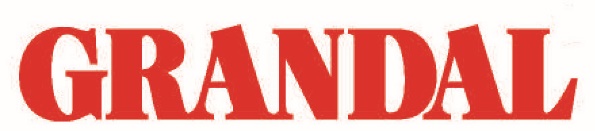 Oppgi portens størrelse, bredde x høyde i cm. og vekt om det er mulig. Antall fjærer pr. port?Oppgi fjærens lengde i cm, uten bøylene i endene. NB! Fjæren må være helt i sammen uten strekk!Oppgi utvendig diameter i mmTell 10 tråder (viklinger) der fjæren er helt sammen og uten skader og oppgi målet i mm.Mål nøyaktig! Vi har 20 forskjellig trådtykkelser mellom 3,1 og 7,0mm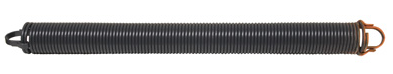 Torsjonsfjærer:Oppgi portens størrelse, bredde x høyde i cm. og vekt om det er mulig. Antall fjærer pr. port og type beslag, SL32, LHF18 eller LHB13, ev. spesialbeslag høyløft/takfølge.Oppgi fjærens lengde i cm, uten konene i endene. NB! Fjæren må være helt i sammen og uten spenning!Oppgi innvendig diameter i mm – vår standard er 67mm men vi har også noe 45mm. (2 5/8 eller 1 ¾ tomme)Tell 10 tråder (viklinger) der fjæren er helt sammen og uten skader og oppgi målet i mm.Mål nøyaktig! Vi har 10 forskjellig trådtykkelser mellom 5,2 og 7,5mmOppgi om det er en sort merket, høyre montering, 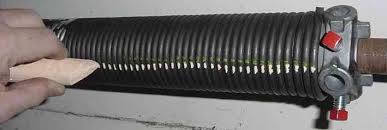 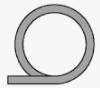 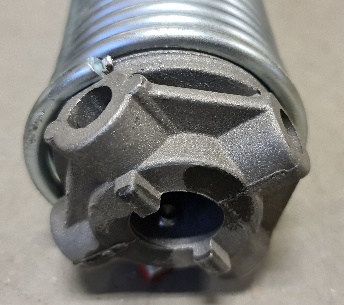 eller rød merket venstre montering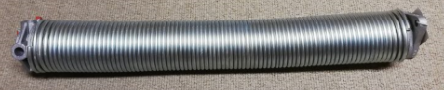 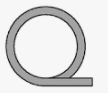 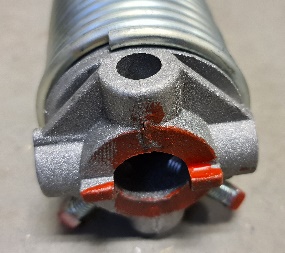 NB! Selve fjæren kan værer galvanisert eller sort stål. Settskruene er alltid røde!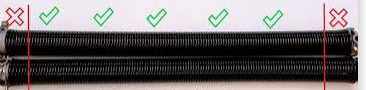 Smør/olje kun den bevegelige delen av fjæren. Ikke der den er fast i konene/endefestene.